Приложение №1к Постановлению Администрациимуниципального района«Табасаранский район»Республики Дагестанот «___» __________202__г. №_______МУНИЦИПАЛЬНАЯ ПРОГРАММА"Укрепление общественного здоровья на территории муниципального района «Табасаранский район» на 2021 - 2024 годы»Паспортмуниципальной программы «Укрепление общественного здоровьяв муниципальном районе «Табасаранский район» на 2021-2024 г.г.»Раздел 1. Характеристика сферы реализации Программы, описаниеосновных проблем в указанной сфере и прогноз ее развитияМуниципальный район «Табасаранский район» расположен в юго-восточной части Дагестана и граничит с Кайтагским, Дербентским, Сулейман-Стальским, Хивским и Агульским районами республики. Площадь территории составляет — 801 км². Районный центр находится в с. Хучни.   Расстояние до столицы Республики г. Махачкалы составляет 180 км. По территории района проходит автомобильные трассы республиканского значения   Мамедкала – Хучни и  Дербент - Хучни – Хив. В муниципальный район входят 22 муниципальных образования со статусом сельских поселений и 74 населённых пункта в их составе. Основная отрасль – сельское хозяйство.  По территории района   протекает река Рубас. Численность населения Табасаранского района по данным Росстата на 01 января 2020 года составляет 50316 человек, из них мужчин – 25201чел. (49,8%) и женщин – 25115 чел. (50,1%).       Количество жителей от 0 до 18 лет – 37% от общей численности населения Табасаранского района. Взрослое население составляет 63%, из них: трудоспособное население составляет - 26918, старше трудоспособного возраста – 4948;Средняя продолжительность жизни мужчин в районе составляет 73,5 лет, женщин -78,2лет.Как показывают итоги 2020 года, демографическая ситуация, как и в предыдущие годы характеризуется продолжающимся процессом сокращения численности населения.  Естественный прирост населения в 2020 году составил  475.Несмотря на то, что с 2012 года наблюдается тенденция значительного снижения рождаемости в районе (в 2012 году было зарегистрировано 1288 новорожденных, а в 2020 году – уже 801), все же этот показатель остается высоким и превышает смертность в два раза. За счет этого продолжается естественный прирост населения в районе.   Отмечается положительная динамика снижения смертности - в 2020 году по сравнению с 2018 годом смертность снизилась на 9,4% или на 22 чел. (в 2018 году умерло 368 чел., а  в 2020 году - 346 чел.).   В 2020 году показатель общей смертности остался на прежнем уровне и составил 6,4 %  на 1000 населения .Основными причинами, вызывающими смертность населения, как и в  предыдущие годы, продолжают оставаться болезни, из них наиболее распространенные – болезни органов кровообращения и органов дыхания.                   Первое место в структуре общей смертности занимает смертность от болезней системы кровообращения. За 2018 год от болезней системы кровообращения умерло 142 человек, а в 2020 г. – 149 чел. Показатель смертности от БСК в 2018 году составил 280,1 на 100 тыс. населения, а в 2020 году -  296,0. 	Второе место в структуре общей смертности занимают болезни органов дыхания (далее-БОД).  Показатель смертности от БОД  в 2020 году составил 119,2 на 100 тыс. населения (умерло 60 чел.).  Следует отметить, что по сравнению с аналогичным периодом 2018 года показатель смертности от БОД  по району снизился на 29,5% (в 2018 году умерло 84 чел., показатель – 163,7). В 2020 году от внешних причин умерло 9 человек. По сравнению с 2018 годом зарегистрировано снижение смертности от внешних причин на 17 человек или 65% меньше. Смертности от онкологических заболеваний сохраняется на одинаковом уровне последние 3 года – по 22 человек.Первое место в структуре смертности от онкологических заболеваний занимает рак легкого, второе – рак груди, а  третье – рак желудка. В 2019 году по данным мониторинга распространения факторов риска развития НИЗ среди населения Табасаранского района превалировали следующие факторы риска: избыточная масса тела 23,0%, курение табака – 12,6% и потребление алкоголя – 9,2%.Демографические показатели за 2018-2020гг.            Смертность по нозологиям в динамике 2018-2020гг.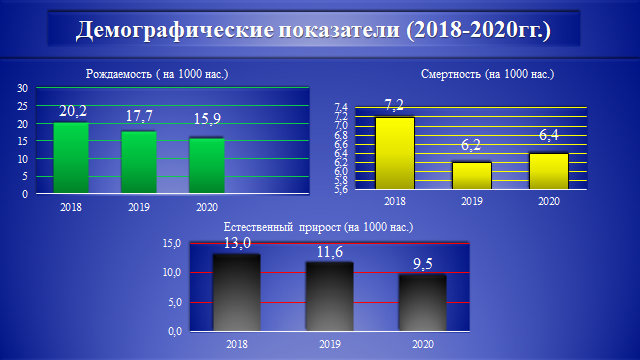 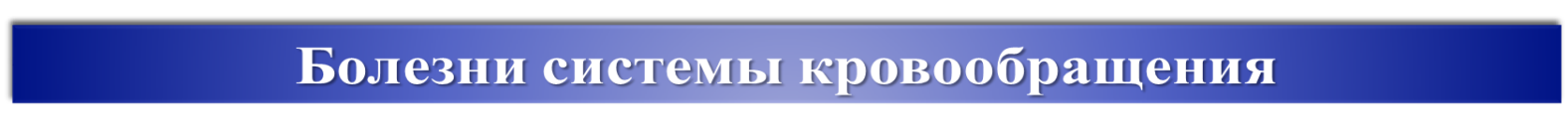 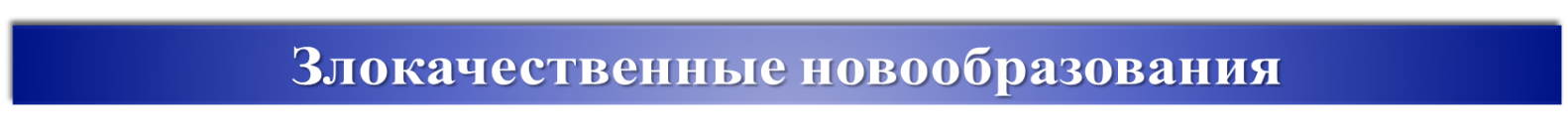 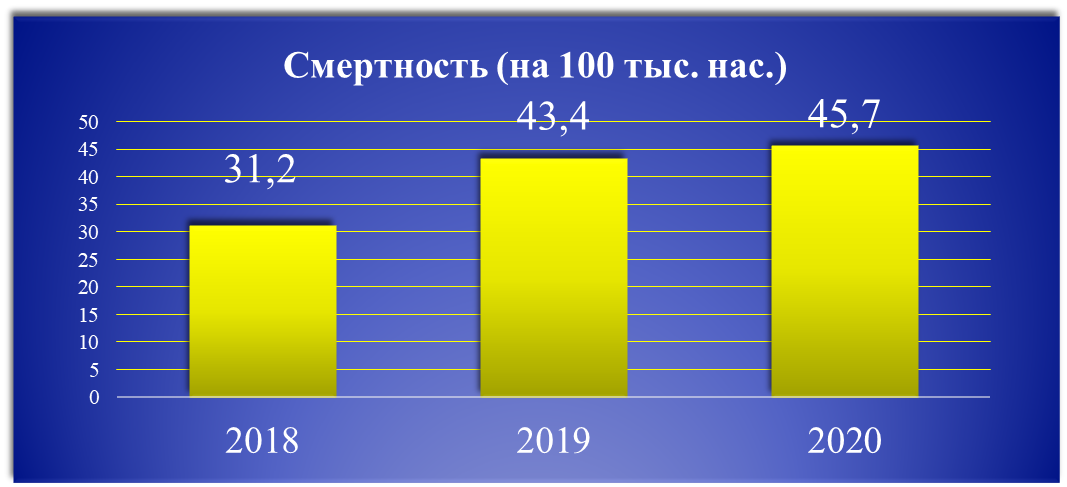 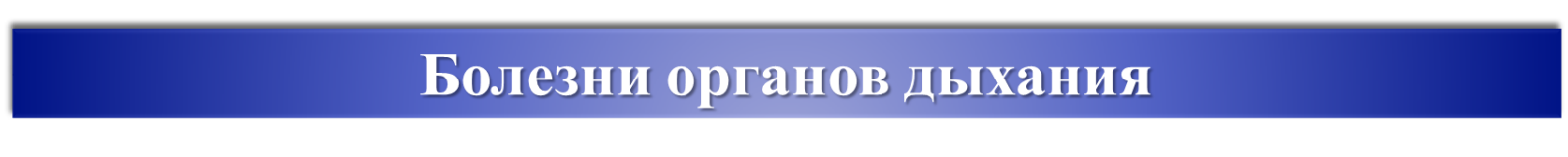 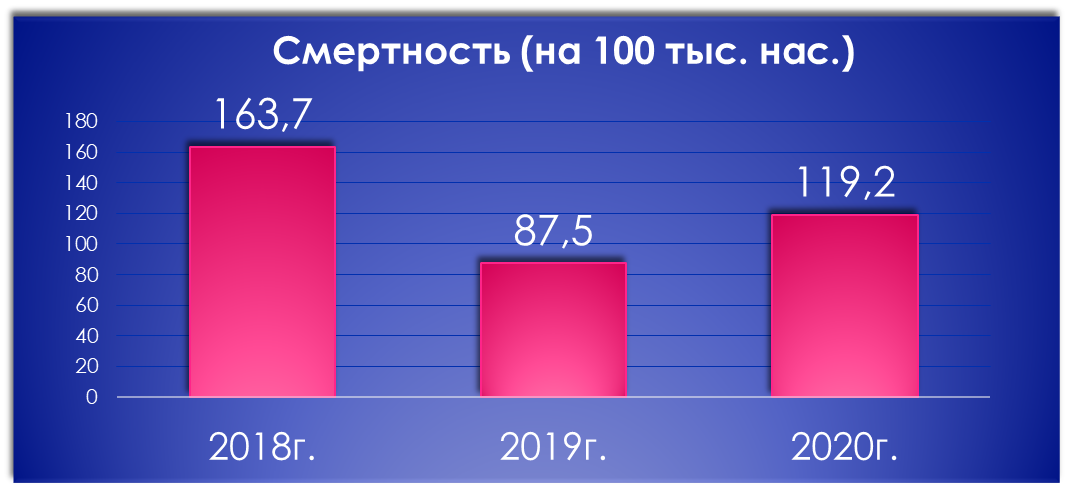 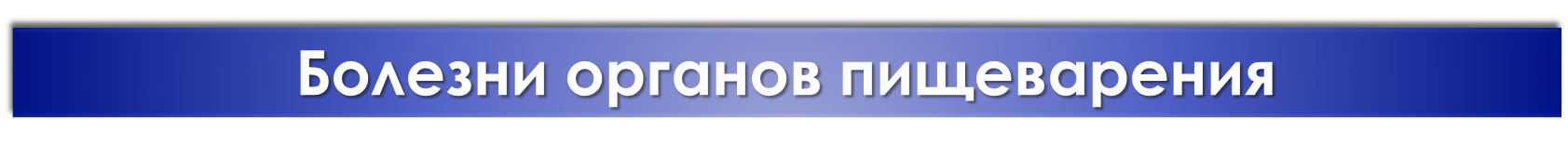 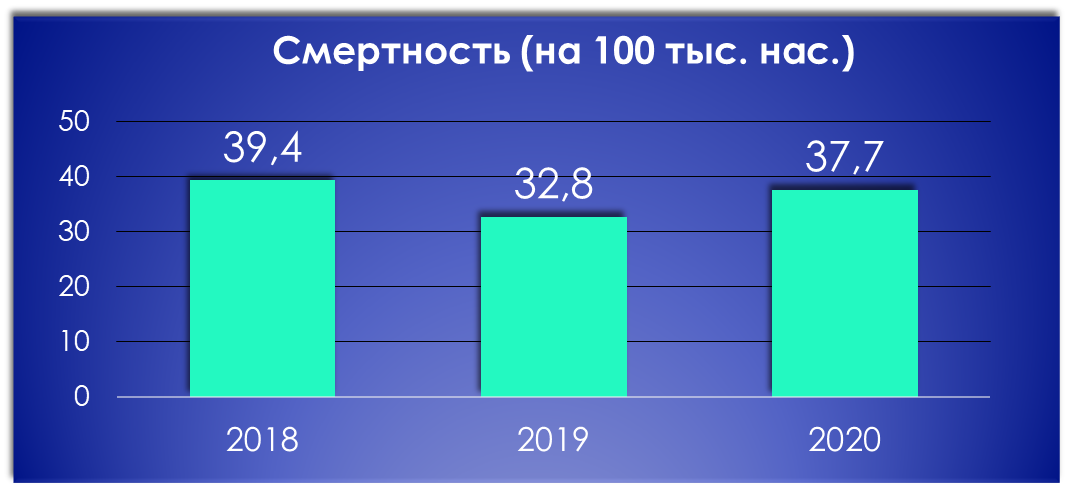         Активную роль в профилактической работе в районе играют учреждения здравоохранения.        В сфере здравоохранения Табасаранского района функционируют: -63 муниципальных учреждений здравоохранения, в том числе 1 – районная больница,  2 - участковые больницы, 9 - врачебных амбулаторий, 14 - фельдшерско-акушерских пункта, 37 – фельдшерских пункта. Общая численность работающих 775 человек. В районе функционирует 1-районная больница на 170 коек, 2 –участковые больницы в  с.Ерси и с.Сиртыч по 15 коек в каждой. Всего в районе развернуты 200 коек.Районная больница имеет в своем составе: -терапевтическое отделение 	– на 40 коек, в т.ч. дневного пребывания - 16-хирургическое отделение 	– на 34 коек, в т.ч. дневного пребывания - 6                          из них ЛОР 	– на 5 коек.-детское соматическое отделение – на 30 коек, в т.ч. дневного пребывания - 8-инфекционное отделение 	– на 15 коек, в т.ч. дневного пребывания - 3-родильно-гинекологическое –на 45 коек, где организован операционный блок с необходимым оборудованием и инструментарием. Коек  дневного пребывания - 4-реанимационное отделение 	– на 6 коек.-УБ с. Сиртыч -  на 15 коек, в т.ч. дневного пребывания - 7-УБ с. Ерси -  на 15 коек, в т.ч. дневного пребывания - 6В ЦРБ развернуты вспомогательные службы:Рентген кабинет с малодозным флюорографическим и современным рентген оборудованием, современный маммограф, биохимическая, клиническая, бактериологическая лаборатории со всем необходимым оборудованием, физио-терапевтический, массаж кабинеты; кабинеты фиброгастро-  и колоноскопии; 3 кабинета УЗИ диагностики в главном корпусе ЦРБ, в районной поликлинике и для узи беременных в родильно-гинекологическом отделении, 2 кабинета ЭКГ. Получен и находится в процессе установки КТ.Организованы УЗИ – кабинеты в УБ с.Сиртыч и Ерси. Имеется в районе поликлиника на 200 посещений в смену, где ежедневно ведется прием по 24 специальностям.9 – врачебных амбулаторий, 51 – фельдшерско-акушерских пунктов, отделение станции скорой помощи. Заметно улучшилась материально-техническая база ЦРБ, благодаря  МЗ РД, администрации района и ТФОМС. Все лечебные учреждения района 100% лицензированы.        Волонтерских организаций в сфере здравоохранения не имеется, но в структуре Администрации МР «Табасаранский район» функционирует МБУ "Многофункциональный молодежный центр» при котором создан волонтерский штаб. В Табасаранском районе реализуется комплекс мероприятий, направленных на формирование ЗОЖ, борьбу с неинфекционными заболеваниями и факторами риска их развития.Ежегодно в районе проводятся пропагандистские мероприятия (акции, «круглые столы», тематические беседы, открытые уроки и т.д.) с участием различных социальных и возрастных групп.В последние годы при проведении массовых мероприятий начато использование флэш-мобов, тренингов, акций с участием волонтеров. В общеобразовательных учреждениях района созданы «Уголки здоровья» для школьников и родителей с наглядной информацией, посвященной формированию здорового образа жизни.Ведется активная информационная кампания в сотрудничестве с районной газетой «Табасарандин сес», а также посредством интернет-технологий.С участием нарколога проводятся мероприятия по вопросам профилактики табакокурения и алкоголизма среди учащихся старших классов общеобразовательных школ.Ежегодно проводится диспансеризация определенных групп взрослого населения.Раздел 2.Прогноз развития системы здравоохранения с учетом реализации муниципальной Программы
         В рамках настоящей Программы на 2021-2024 годы предусмотрено развитие системы медицинской профилактики неинфекционных заболеваний и формирования здорового образа жизни, в том числе у детей. Для достижения этой цели решаются следующие задачи:- проведение диспансеризации населения разных возрастных групп;- организация и проведение различных акций по пропаганде здорового образа жизни, профилактике неинфекционной заболеваемости с привлечением общественных организаций, молодежных движений и т.д., -проведение бесед и лекций для родителей;-активизация санитарно-просветительной (пропаганда здорового образа жизни) работы через СМИ, размещения информации на сайтах организаций, выпуск санитарных бюллетеней и другой печатной продукции;           - привлечь волонтеров для контроля продажи алкогольных напитков и сигарет несовершеннолетним;       -проводить разъяснительную работу среди несовершеннолетних о вреде курения и алкоголя с привлечением ответственных работников образования, здравоохранения, МВД, и религиозных деятелей;      -  снижение низкой физической активности населения, особенно бюджетной сферы, путем популяризации спорта и активного отдыха;       -  создание велосипедной трассы на территории района, для дозированных кардионагрузок;     - привлечение волонтеров-медиков для подворных обходов в крупных       населенных пунктах с целью выявления высоких цифр артериального давления;     -  создание «зеленых зон» в центрах крупных населенных пунктов;     -  совместно с КЦСОН организовать доставку маломобильных групп населения и населения старше трудоспособного возраста на обследование в ЦРБ;     -  контроль и личное участие глав сельских администраций в обеспечении 100% флюроохвата населения.Распространенность и план по снижению факторов риска развития неинфекционных заболеваний:   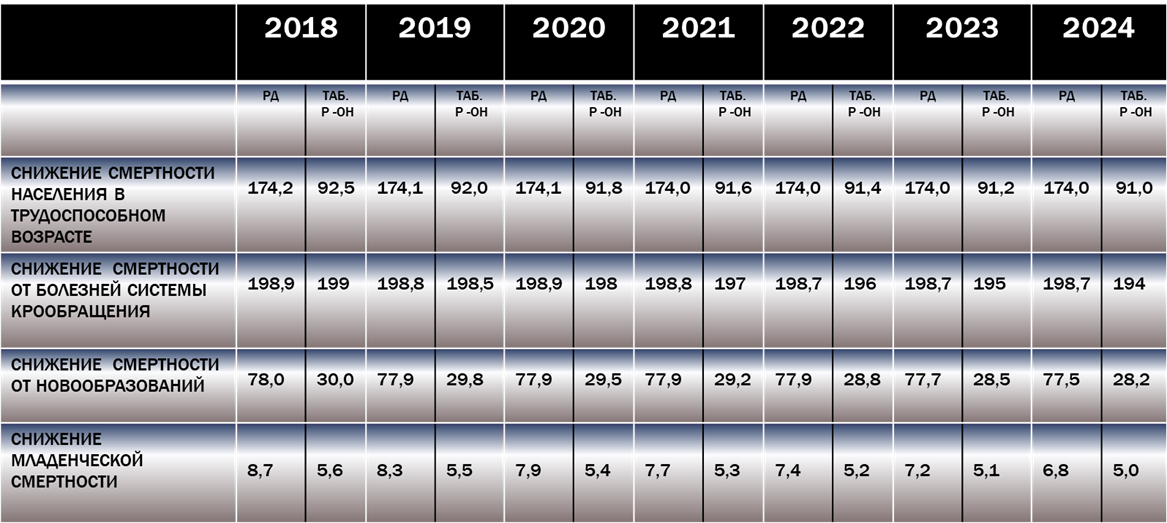 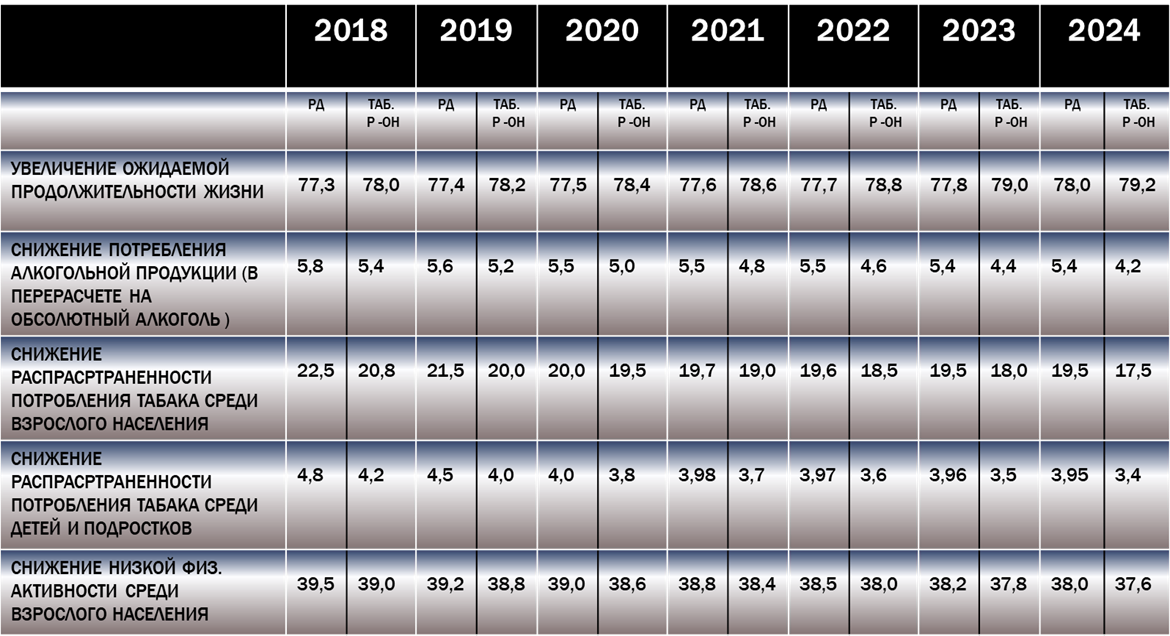 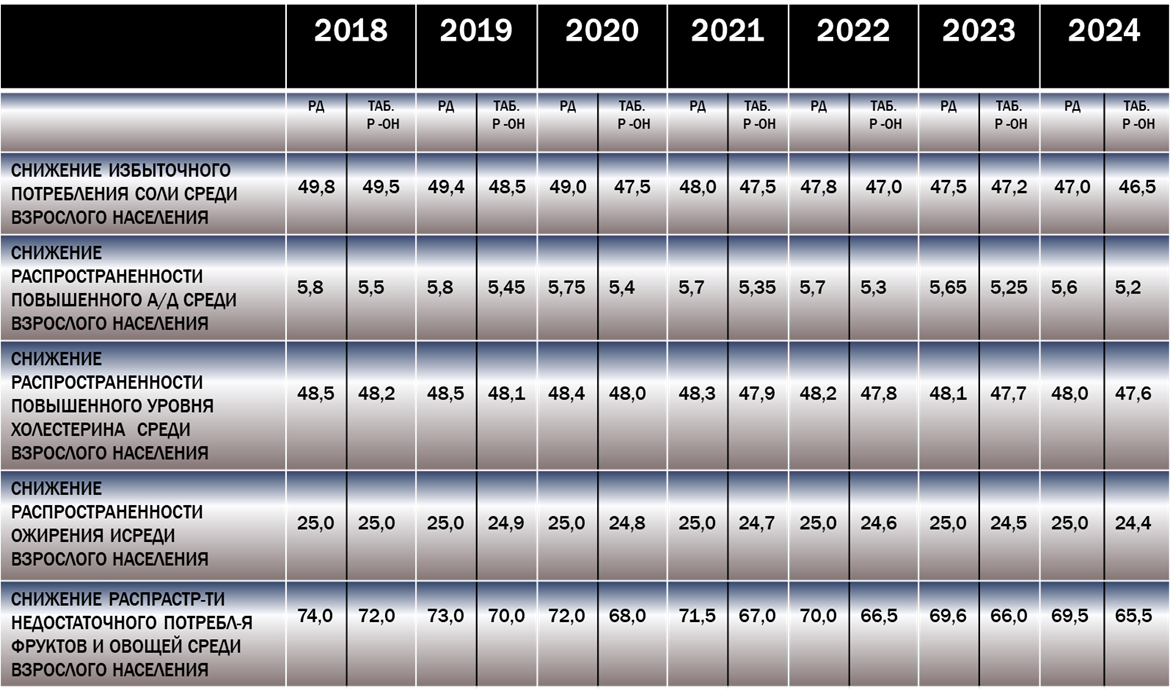 Раздел 3. Ожидаемые конечные результаты и показателимуниципальной программыОсновными ожидаемыми конечными результатами по направлениям программной деятельности являются следующие:Реализация кампании с участием спортивных организаторов по обеспечению доступностью граждан для широкого пользования сети спортивных сооружений, а также информирование граждан о пользе физических упражнений и их положительном влиянии на показатели здоровья (Доля граждан, систематически занимающихся физической культурой и спортом к 2024 году до 50%).Реализация профилактических мероприятий по формированию здоровых привычек питания (Доля граждан, информированных о здоровом питании, к 2024 году до 60%).Реализация в общеобразовательных организациях мероприятий с учетом внедрения в образовательный процесс принципов ЗОЖ, здоровьесберегающих технологий.Раздел 4. Механизм реализации программыРеализация Программы будет осуществляться на основе межотраслевого взаимодействия.         Организацию и управление всем комплексом работ по реализации Программы осуществляет Администрация муниципального района «Табасаранский район», являющаяся разработчиком Программы.Администрация муниципального района «Табасаранский район»:- разрабатывает в пределах своих полномочий нормативные правовые акты, необходимые для реализации Программы;- подготавливает в установленном порядке предложения по уточнению перечня программных мероприятий, уточняет затраты по программным мероприятиям, а также механизм реализации Программы;- подготавливает отчет о ходе реализации Программы;- обеспечивает эффективное использование средств, выделяемых на реализацию Программы;- осуществляет координацию деятельности соисполнителей Программы по подготовке и реализации программных мероприятий.Раздел 5. Перечень мероприятий по реализации муниципальной программы«Укрепление общественного здоровья в муниципальном районе «Табасаранский район» на 2021-2024 г.г.»Наименование ПрограммыМуниципальная программа «Укрепление общественного здоровья в муниципальном районе «Табасаранский район» на 2021-2024 г.г.»  (далее – Программа)Разработчик Программы Администрация муниципального района «Табасаранский район» Цель ПрограммыФормирование системы мотивации граждан к ЗОЖ, включая здоровое питание и отказ от вредных привычек.  Увеличение доли граждан, ведущих ЗОЖ, за счет формирования среды, способствующей ведению гражданами ЗОЖ, включая здоровое питание, защиту от табачного дыма, снижение потребления алкоголя, а также мотивирование граждан к ведению ЗОЖ посредством внедрения программ общественного здоровья, вовлечение граждан и некоммерческих организаций в мероприятия по укреплению общественного здоровья.Задачи Программы     1.Внедрение новой модели центров общественного здоровья;     2.Внедрение программы общественного здоровья вмуниципальном районе «Табасаранский район»;     3.Разработка и внедрение корпоративных программукрепления здоровья;     4.Информационно-коммуникационная компания попропаганде ЗОЖ,      5.Вовлечение граждан и некоммерческих организаций вмероприятия по укреплению общественного здоровья.Исполнители ПрограммыУчастники межведомственного взаимодействия:- Администрация муниципального района «Табасаранский район»;- ГБУ РД "Табасаранская центральная районная больница";-МБУ "Многофункциональный молодежный центр» Администрации МР «Табасаранский район;- МКУ  "Управление культуры, спорта и туризма" Администрации МР «Табасаранский район;- МКУ «Межпоселенческая централизованная библиотечная система» -Управление образования администрации МР «Табасаранский район»-ОМВД России по Табасаранскому району.Срок реализации Программы  2021-2024 г.г. Объемы и источники финансирования Программы Объем финансирования Программы составляет 80 тыс. рублей за счет средств  бюджета муниципального района «Табасаранский район», в том числе:в 2021 г. – 20 тыс. рублей;в 2022 г. – 20 тыс. рублей;в 2023 г. – 20 тыс. рублей;в 2024 г. – 20 тыс. рублей.Примечание: объемы финансирования носят прогнозныйхарактер и подлежат ежегодной корректировке с учетомвозможностей бюджета районаОжидаемые конечные результаты реализации Программы Реализация профилактических мероприятий поформированию здоровых привычек питания повысит долюграждан, информированных о здоровом питании к 2024 году,до 80%.Доля граждан, систематически занимающихся физическойкультурой и спортом увеличится к 2024 году до 50%.Снижение розничной продажи алкогольной продукции надушу населения до 8,9 л к 2024 году.2018201920202020Среднегодовая численность населения всего(по состоянию на 01.01), в  т.ч.Среднегодовая численность населения всего(по состоянию на 01.01), в  т.ч.Среднегодовая численность населения всего(по состоянию на 01.01), в  т.ч.Среднегодовая численность населения всего(по состоянию на 01.01), в  т.ч.50707503135031650316старше 60 лет 5745522767906790- взрослого- взрослого- взрослогоженщин детородного возраста11787117821160911609трудоспособного населения 26716282922691826918- подростков:- подростков:- подростков:Всего2529254826642664в т.ч. юношей1319174913441344-  детей от 0 до 14 л.:-  детей от 0 до 14 л.:-  детей от 0 до 14 л.:Всего16078159051567615676в т. ч. до 1 года1025889884884Великой Отечественной войны3211- участников:- участников:- участников:воинов-интернационалистов67656565ликвидаторов аварии ЧАЭС1817161610258898018012. Рождаемость2. Рождаемость2. РождаемостьАбсолютное число1025889801801показатель20,217,715,915,93. Мертворожденность3. Мертворожденность3. МертворожденностьАбсолютное число 1000показатель2,20004. Умерли дети от 0 до 6 дн.4. Умерли дети от 0 до 6 дн.4. Умерли дети от 0 до 6 дн.Абсолютное число1011показатель1,201,21,25. Младенческая смертность5. Младенческая смертность5. Младенческая смертностьАбсолютное число6244показатель5,92,24,94,96. Смертность детей от 1 до 2 л. 6. Смертность детей от 1 до 2 л. 6. Смертность детей от 1 до 2 л. Абсолютное число0411показатель0165,35,37. Детская смертность (0-18 л)7. Детская смертность (0-18 л)7. Детская смертность (0-18 л)Абсолютное число171299показатель91,465,049498. Общая смертность8. Общая смертность8. Общая смертностьАбсолютное число368307326326показатель7,26,26,46,49. Материнская смертность9. Материнская смертность9. Материнская смертностьАбсолютное число0000показатель000010. Перинатальная смертность10. Перинатальная смертность10. Перинатальная смертностьАбсолютное число2022показатель2,402.42.411. Преждевременная смертность        (0 - 60 лет)11. Преждевременная смертность        (0 - 60 лет)11. Преждевременная смертность        (0 - 60 лет)абсолютноечисло80574911. Преждевременная смертность        (0 - 60 лет)11. Преждевременная смертность        (0 - 60 лет)11. Преждевременная смертность        (0 - 60 лет)показатель175,5113,297,312. Смертность на дому 12. Смертность на дому 12. Смертность на дому Абсолютное число333285301показатель96,256,659,8      в т. ч. детей:       до 1 годаот 0 г. до 18 лет      в т. ч. детей:       до 1 годаот 0 г. до 18 лет      в т. ч. детей:       до 1 годаот 0 г. до 18 летАбсолютное число000      в т. ч. детей:       до 1 годаот 0 г. до 18 лет      в т. ч. детей:       до 1 годаот 0 г. до 18 лет      в т. ч. детей:       до 1 годаот 0 г. до 18 летпоказатель000      в т. ч. детей:       до 1 годаот 0 г. до 18 лет      в т. ч. детей:       до 1 годаот 0 г. до 18 лет      в т. ч. детей:       до 1 годаот 0 г. до 18 летАбсолютное число684      в т. ч. детей:       до 1 годаот 0 г. до 18 лет      в т. ч. детей:       до 1 годаот 0 г. до 18 лет      в т. ч. детей:       до 1 годаот 0 г. до 18 летпоказатель33,943,321,813. Смертность  отзаболеваний  и травм                                                                                                   (стационар  и на дому) абсолютное число/показатель- болезни органов дыхания 84446013. Смертность  отзаболеваний  и травм                                                                                                   (стационар  и на дому) абсолютное число/показательпоказатель163,787,5119,213. Смертность  отзаболеваний  и травм                                                                                                   (стационар  и на дому) абсолютное число/показатель- болезни органов кровообращения.14214914913. Смертность  отзаболеваний  и травм                                                                                                   (стационар  и на дому) абсолютное число/показательпоказатель28,029,629,613. Смертность  отзаболеваний  и травм                                                                                                   (стационар  и на дому) абсолютное число/показатель- болезни органов пищеварения20151913. Смертность  отзаболеваний  и травм                                                                                                   (стационар  и на дому) абсолютное число/показательпоказатель39,427,837,713. Смертность  отзаболеваний  и травм                                                                                                   (стационар  и на дому) абсолютное число/показатель- болезни мочеполовой системы26192613. Смертность  отзаболеваний  и травм                                                                                                   (стационар  и на дому) абсолютное число/показательпоказатель51,237,751,613. Смертность  отзаболеваний  и травм                                                                                                   (стационар  и на дому) абсолютное число/показатель- болезни эндокринной системы6111713. Смертность  отзаболеваний  и травм                                                                                                   (стационар  и на дому) абсолютное число/показательпоказатель11,821,833,713. Смертность  отзаболеваний  и травм                                                                                                   (стационар  и на дому) абсолютное число/показатель- новообразования22222513. Смертность  отзаболеваний  и травм                                                                                                   (стационар  и на дому) абсолютное число/показательпоказатель41,443,449,613. Смертность  отзаболеваний  и травм                                                                                                   (стационар  и на дому) абсолютное число/показатель- болезни крови и кроветворных органов00013. Смертность  отзаболеваний  и травм                                                                                                   (стационар  и на дому) абсолютное число/показательпоказатель00013. Смертность  отзаболеваний  и травм                                                                                                   (стационар  и на дому) абсолютное число/показатель- инфекционные и паразитарные б-ни30413. Смертность  отзаболеваний  и травм                                                                                                   (стационар  и на дому) абсолютное число/показательпоказатель5,907,913. Смертность  отзаболеваний  и травм                                                                                                   (стационар  и на дому) абсолютное число/показатель  в т.ч. туберкулез00013. Смертность  отзаболеваний  и травм                                                                                                   (стационар  и на дому) абсолютное число/показательпоказатель00013. Смертность  отзаболеваний  и травм                                                                                                   (стационар  и на дому) абсолютное число/показатель- отд.состояния перинатальногопериода42213. Смертность  отзаболеваний  и травм                                                                                                   (стационар  и на дому) абсолютное число/показательпоказатель7,93,92,413. Смертность  отзаболеваний  и травм                                                                                                   (стационар  и на дому) абсолютное число/показатель- психические расстройства…00013. Смертность  отзаболеваний  и травм                                                                                                   (стационар  и на дому) абсолютное число/показательпоказатель00013. Смертность  отзаболеваний  и травм                                                                                                   (стационар  и на дому) абсолютное число/показатель- болезни нервной системы94313. Смертность  отзаболеваний  и травм                                                                                                   (стационар  и на дому) абсолютное число/показательпоказатель17,77,95,913. Смертность  отзаболеваний  и травм                                                                                                   (стационар  и на дому) абсолютное число/показатель- болезни кожи и подкожной клетчатки00013. Смертность  отзаболеваний  и травм                                                                                                   (стационар  и на дому) абсолютное число/показательпоказатель00013. Смертность  отзаболеваний  и травм                                                                                                   (стационар  и на дому) абсолютное число/показатель- болезни костно-мышечной системы42213. Смертность  отзаболеваний  и травм                                                                                                   (стационар  и на дому) абсолютное число/показательпоказатель7,83,93,913. Смертность  отзаболеваний  и травм                                                                                                   (стационар  и на дому) абсолютное число/показатель- беременность, роды и послерод.период00013. Смертность  отзаболеваний  и травм                                                                                                   (стационар  и на дому) абсолютное число/показательпоказатель00013. Смертность  отзаболеваний  и травм                                                                                                   (стационар  и на дому) абсолютное число/показатель- врожденные аномалии,… хром.нарушения22013. Смертность  отзаболеваний  и травм                                                                                                   (стационар  и на дому) абсолютное число/показательпоказатель3,93,9013. Смертность  отзаболеваний  и травм                                                                                                   (стационар  и на дому) абсолютное число/показатель- симптомы, ..не классифицир.вдр.рубриках17191313. Смертность  отзаболеваний  и травм                                                                                                   (стационар  и на дому) абсолютное число/показательпоказатель33,537,725,813. Смертность  отзаболеваний  и травм                                                                                                   (стационар  и на дому) абсолютное число/показатель- внешние причины смерти2618913. Смертность  отзаболеваний  и травм                                                                                                   (стационар  и на дому) абсолютное число/показательпоказатель51,235,717,813. Смертность  отзаболеваний  и травм                                                                                                   (стационар  и на дому) абсолютное число/показательВсего36830732613. Смертность  отзаболеваний  и травм                                                                                                   (стационар  и на дому) абсолютное число/показательпоказатель7,26,26,413. Смертность  отзаболеваний  и травм                                                                                                   (стационар  и на дому) абсолютное число/показатель13. Смертность  отзаболеваний  и травм                                                                                                   (стационар  и на дому) абсолютное число/показатель№п/пНаименованиемероприятия Сроки реализацииОбъем финансирования (тыс. рублей)источник финансирования - муниципальный бюджет Объем финансирования (тыс. рублей)источник финансирования - муниципальный бюджет Объем финансирования (тыс. рублей)источник финансирования - муниципальный бюджет Объем финансирования (тыс. рублей)источник финансирования - муниципальный бюджет Ответственные исполнители№п/пНаименованиемероприятия Сроки реализации2021г.2022г.2023г.2024г.Ответственные исполнители1. Организация мероприятий по формированию здорового образа жизни Организация мероприятий по формированию здорового образа жизни Организация мероприятий по формированию здорового образа жизни Организация мероприятий по формированию здорового образа жизни Организация мероприятий по формированию здорового образа жизни Организация мероприятий по формированию здорового образа жизни Организация мероприятий по формированию здорового образа жизни1.1Организация информационно-коммуникационных кампаний, направленных на мотивацию граждан к здоровому образу жизни, включая здоровое питание, двигательную активность и отказ от вредных привычек, для различных целевых групп населения2021– 2024г.г.----МБУ «Редакция районной газеты «Табасарандин сес»ГБУ РД «Табасаранская ЦРБ»(по согласованию)1.2Тиражирование и распространение печатной продукции (плакаты, памятки, буклеты) для населения по вопросам формирования здорового образа жизни, в том числе здорового питания и физической активности2021– 2024г.г.10101010МКУ «Управление культуры, спорта и туризма"1.3Проведение в муниципальном районе тематических смотров-конкурсов по вопросам формирования здорового образа жизни 2021– 2024г.г.----МКУ  "Управление культуры, спорта и туризма"1.4Проведение массовых тематических и профилактических акций, в том числе с учетом международных и всемирных дат,утвержденных ВОЗ2021– 2024г.г.----МКУ  "Управление культуры, спорта и туризма"ГБУ РД «Табасаранская ЦРБ»(по согласованию)Организация и проведение смотров-конкурсов среди образовательныхорганизаций на лучшие практики по здоровому образу жизни2021– 2024г.г.----Управление образования Администрации МР «Табасаранский район»2.Формирование движения за здоровый образ жизни в трудовых коллективах, учрежденияхи организациях с привлечением общественных объединенийФормирование движения за здоровый образ жизни в трудовых коллективах, учрежденияхи организациях с привлечением общественных объединенийФормирование движения за здоровый образ жизни в трудовых коллективах, учрежденияхи организациях с привлечением общественных объединенийФормирование движения за здоровый образ жизни в трудовых коллективах, учрежденияхи организациях с привлечением общественных объединенийФормирование движения за здоровый образ жизни в трудовых коллективах, учрежденияхи организациях с привлечением общественных объединенийФормирование движения за здоровый образ жизни в трудовых коллективах, учрежденияхи организациях с привлечением общественных объединенийФормирование движения за здоровый образ жизни в трудовых коллективах, учрежденияхи организациях с привлечением общественных объединений2.1Внедрение в организациях района утренней гимнастики2021– 2024г.г.----Руководители организаций и учреждений2.2Создание рубрики на официальном сайте муниципального района «Табасаранский район» и в районной газете «Табасарандин сес» «Здоровый образ жизни»2021– 2024г.г.----МБУ «Редакция районной газеты «Табасарансдин сес»3.Мероприятия по снижению масштабов злоупотребления алкогольной продукцией, профилактике алкоголизма и табакокуренияМероприятия по снижению масштабов злоупотребления алкогольной продукцией, профилактике алкоголизма и табакокуренияМероприятия по снижению масштабов злоупотребления алкогольной продукцией, профилактике алкоголизма и табакокуренияМероприятия по снижению масштабов злоупотребления алкогольной продукцией, профилактике алкоголизма и табакокуренияМероприятия по снижению масштабов злоупотребления алкогольной продукцией, профилактике алкоголизма и табакокуренияМероприятия по снижению масштабов злоупотребления алкогольной продукцией, профилактике алкоголизма и табакокуренияМероприятия по снижению масштабов злоупотребления алкогольной продукцией, профилактике алкоголизма и табакокурения3.1Взаимодействие и сотрудничествос учреждениями образования, культуры, здравоохранения, предпринимателями, руководителя-ми сельхозпредприятий и общественными организациями по вопросам снижения злоупотребления алкогольной продукцией и распространения табакокурения 2021– 2024г.г.----МБУ "Многофункциональный молодежный центр» Администрации МР «Табасаранский район3.2Повышение уровня информирован-ности населения  о вреде табако-курения и употребления алкоголя, а также нерационального питания и низкой физической активности и способах их преодоления2021– 2024г.г.----МБУ «Редакция районной газеты «Табасарандин сес»ГБУ РД «Табасаранская ЦРБ»(по согласованию)4.Формирование основ здорового образа жизни среди детей и подростковФормирование основ здорового образа жизни среди детей и подростковФормирование основ здорового образа жизни среди детей и подростковФормирование основ здорового образа жизни среди детей и подростковФормирование основ здорового образа жизни среди детей и подростковФормирование основ здорового образа жизни среди детей и подростковФормирование основ здорового образа жизни среди детей и подростков4.1Проведение физкультурно-оздоровительных и спортивно-массовых мероприятий с широким участием населения различного возраста, среди работающих, служащих и молодежи2021– 2024г.г.----МКУ  "Управление культуры, спорта и туризма"4.2Оформление тематических стендов в общеобразовательных школах района, проведение мероприятий, направленных на пропаганду здорового образа жизни, профилактику СПИДа, наркомании, алкоголизма и табакокурения2021– 2024г.г.10101010Управление образования Администрации МР «Табасаранский район»4.3Обеспечение отдыха и оздоровления детей в каникулярное время2021– 2024г.г.----Управление образования Администрации МР «Табасаранский район»5.Выявление и коррекция факторов риска основных хронических неинфекционных заболеванийу населения Табасаранского районаВыявление и коррекция факторов риска основных хронических неинфекционных заболеванийу населения Табасаранского районаВыявление и коррекция факторов риска основных хронических неинфекционных заболеванийу населения Табасаранского районаВыявление и коррекция факторов риска основных хронических неинфекционных заболеванийу населения Табасаранского районаВыявление и коррекция факторов риска основных хронических неинфекционных заболеванийу населения Табасаранского районаВыявление и коррекция факторов риска основных хронических неинфекционных заболеванийу населения Табасаранского районаВыявление и коррекция факторов риска основных хронических неинфекционных заболеванийу населения Табасаранского района5.1Выполнение планов диспансеризации и профилактических медицинских осмотров определенных групп взрослого населения2021– 2024г.г.----ГБУ РД «Табасаранская ЦРБ»(по согласованию)5.2Проведение мониторинга реализации мероприятий по выявлению и коррекции факторов риска хронических неинфекционных заболеваний2020– 2024г.г.----ГБУ РД «Табасаранская ЦРБ»(по согласованию)5.3Проведение массовых профилактических мероприятий, приуроченных к Международным и всемирным дням здоровья2020– 2024г.г.----ГБУ РД «Табасаранская ЦРБ»(по согласованию)ИТОГО:20202020